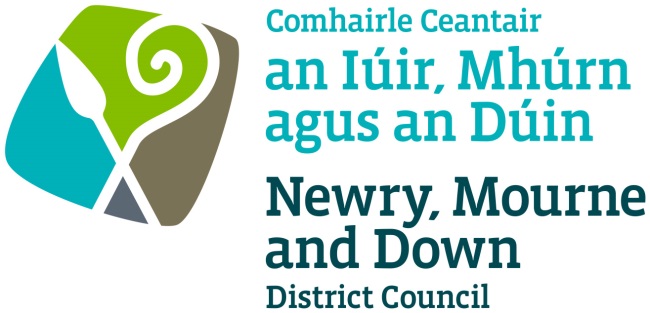 STREET TRADING ACT (NORTHERN IRELAND) 2001APPLICATION FOR GRANT/RENEWAL/VARIATION OF A STREET TRADING LICENCECompleted Application to be sent to one of the below offices: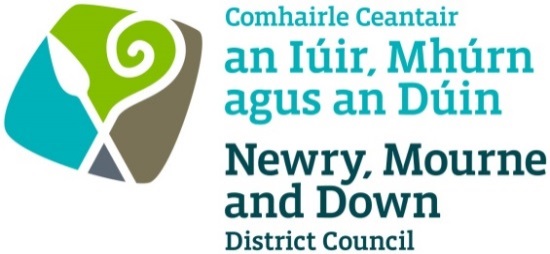 Application for the Granting/Renewal/Variation of a Street Trading LicencePlease Tick appropriate box	Application for Grant of a Stationary Street Trading Licence	Application for Grant of a Mobile Street Trading Licence	Application for Renewal/Variation of a Stationary Street Trading Licence	Application for Renewal/Variation of a Mobile Street Trading Licence	Application for a Temporary Street Trading Licence** The application form must be completed in BLOCK LETTERS using BLACK INK **Title:  MR//MISS…   				Date of Birth:  		_____		Full Name:  									_______		Home Address: 								_______		Postcode: 					Telephone No: 				______Email:  ________________________________________________________________________Business Address (if different from above):  			_______				Description of articles to be sold:  								______Description of vehicle or stall:  								______Dimension of vehicle or stall:   								______(Photographs or drawings of stall/vehicles can be attached to application form.)Registration number of vehicle or stall:  							______Do you own the vehicle or stall?   YES/NOIf not, give the name and address of the owner: ______________________________________Address at which the vehicle or stall is to be kept when not in use: ________________________Address at which articles for sale will be stored: _______________________________________Stationary or Temporary Street Trading LicenceDetail exact location of pitch:          Hill Street, Newry												_____													_____	Please provide details of times of trading for each day:Mobile Street Trading LicencePlease provide details of times and areas of trading for each day.  This is to include details of streets or housing estates where you will be trading that day.Have you previously held a Street Trading licence?  Please provide details:
	______________________							______													_Declaration and Signature 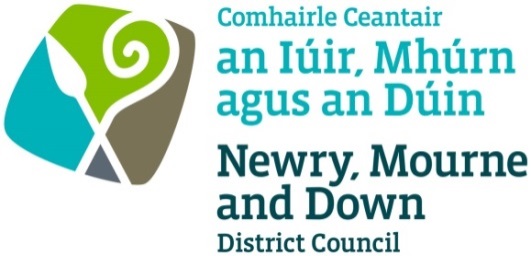 FORM OF CONSENT FOR CRIMINAL CONVICTIONSDear ApplicantRegarding your application/renewal/variation for a Street Trading Licence it is necessary for me to inquire if the Police have any record of convictions of a trading nature against you. As such information can only be made available to me with the written consent of the person concerned, I would ask you to please complete and sign the form of consent below and return it to me with your application.This office is covered under the Data Protection Act 1984 to hold and request this information.Registration Number:	ZA057622NEWRY, MOURNE AND DOWN DISTRICT COUNCILDocuments to be submitted with application for a Street Trading Licence:Completed Application Form and form of consent for criminal convictions.Confirmation from your Insurance Company of a current valid public liability insurance cover (games stall traders to ensure current public liability insurance cover).Hot Food, Ice Cream and any type of food traders confirm they are registered with Environmental Health Department under Food Safety Order Northern Ireland 1991.Identification of person proposing to trade (e.g. copy of driver’s licence/passport etc).Two passport type photographs of person proposing to trade.Photograph of the trading stall or unit when fully erected.All traders must provide the exact size of pitch with trailer or stall when erected, including tow bar must be given.  All dimensions must be accurate.Fee for application of licence.  Please make cheque(s) payable to:- ‘Newry, Mourne and Down District Council’.All documentation may be submitted to us electronically by emailing them to licensing@nmandd.org although we may ask for the original of any scanned or emailed document if we feel we need to see the original. Use of generators are restricted.  Please indicate if you require the use of a generator.  Please note an Officer of the Council may refuse the use of any generator if deemed unsatisfactory.		Generator –Must have correct guard around generator (traders that do not have correct protective guard around generator will be refused permission to trade on the day of trading)Must have noise limiterMust not emit fumesFuel must be kept in proper container in safe placeCo2 fire extinguisher to be providedMust be kept within the confines of the allocated street trading pitchPhotograph must be supplied (of generator)Banned goods – the following are not permitted: -	 - Any type of pellet guns	 - Any type of knives	 - Laser lights	 - Spray string and similar items	 - Spray paint and similar items	 - Stink bombs and similar items	 - Offensive articles e.g. t-shirts etc            NEWRY, MOURNE AND DOWN DISTRICT COUNCILEFFECTIVE FROM 1ST APRIL 2015Oifig Dhún PadraigDownpatrick OfficeLicensing SectionEnterprise, Regeneration and Tourism DepartmentDownshire Civic CentreDownshire EstateArdglass RoadDownpatrickBT30 6GQOifig an IúirNewry OfficeLicensing SectionEnterprise, Regeneration and Tourism DepartmentO’Hagan HouseMonaghan RowNewry BT35 8DJFor further details contact:For further details contact:Telephone: 	0300 013 2233Email: 	licensing@nmandd.org Website: 	www.newrymournedown.orgTelephone: 	0300 013 2233Email: 	licensing@nmandd.org Website: 	www.newrymournedown.orgDAYTIMEMondayTuesdayWednesdayThursdayFridaySaturdaySunday17 March 2019  –  11.00am to 5.00pmDAYTIMESNAMES OF STREET OR AREAS WHERE TRADING IS TO BE CARRIED ONMondayTuesdayWednesdayThursdayFridaySaturdaySundayIn connection to this application for the grant, renewal or variation of a Stationary/Temporary/Mobile Trading Licence, if you provide information which you know to be false, you will be prosecuted for that offence.  On conviction you are liable to a maximum fine of £1,000.Information provided as part of this application may be disclosed in response to a request under the Freedom of Information Act 2000 or the Environmental Information Regulations 2004. The Council to which you are submitting this application form, collects data for the purposes of the management and application of the Street Trading Act. The data may also be passed onto other related Government Agencies and to other Council Departments, to facilitate Statutory Requirements, Service Level Agreement of or similar purposes. Newry, Mourne and Down District Council collects the Data on this Form for the purpose of administering Street Trading under the Street Trading NI Act 2001.  The Data Collected on this Form will be shared with the relevant Council Departments, the Police Service under the Data Protection Act 1998The Council’s privacy notice can be accessed via our website www.newrymournedown.org/privacy-policy.	Ticking this box indicates that you have read and understood the above declaration.In connection to this application for the grant, renewal or variation of a Stationary/Temporary/Mobile Trading Licence, if you provide information which you know to be false, you will be prosecuted for that offence.  On conviction you are liable to a maximum fine of £1,000.Information provided as part of this application may be disclosed in response to a request under the Freedom of Information Act 2000 or the Environmental Information Regulations 2004. The Council to which you are submitting this application form, collects data for the purposes of the management and application of the Street Trading Act. The data may also be passed onto other related Government Agencies and to other Council Departments, to facilitate Statutory Requirements, Service Level Agreement of or similar purposes. Newry, Mourne and Down District Council collects the Data on this Form for the purpose of administering Street Trading under the Street Trading NI Act 2001.  The Data Collected on this Form will be shared with the relevant Council Departments, the Police Service under the Data Protection Act 1998The Council’s privacy notice can be accessed via our website www.newrymournedown.org/privacy-policy.	Ticking this box indicates that you have read and understood the above declaration.In connection to this application for the grant, renewal or variation of a Stationary/Temporary/Mobile Trading Licence, if you provide information which you know to be false, you will be prosecuted for that offence.  On conviction you are liable to a maximum fine of £1,000.Information provided as part of this application may be disclosed in response to a request under the Freedom of Information Act 2000 or the Environmental Information Regulations 2004. The Council to which you are submitting this application form, collects data for the purposes of the management and application of the Street Trading Act. The data may also be passed onto other related Government Agencies and to other Council Departments, to facilitate Statutory Requirements, Service Level Agreement of or similar purposes. Newry, Mourne and Down District Council collects the Data on this Form for the purpose of administering Street Trading under the Street Trading NI Act 2001.  The Data Collected on this Form will be shared with the relevant Council Departments, the Police Service under the Data Protection Act 1998The Council’s privacy notice can be accessed via our website www.newrymournedown.org/privacy-policy.	Ticking this box indicates that you have read and understood the above declaration.I enclose herewith fee in amount of £Official Use OnlyOfficial Use OnlyPrint Full Name:Date ReceivedSignature:Receipt NumberDate:£TYPE OF LICENCEAPPLICATION FEE(Non-refundable)£LICENCE FEE(Including Application Fee)£Stationary Licence£75.00£875Mobile Licence£75.00£300Temporary Licence£75.00£75 for first application £45 for each subsequent application (maximum of four)Increase fee for a double pitch to £120 - standard pitch size is 5m x 2mVariation£50.00n/a 